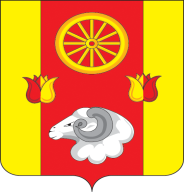 Администрация Подгорненского сельского поселения                                            ПОСТАНОВЛЕНИЕ13.09.2021	   	                                              №  82					 с.Подгорное        Об утверждении муниципального задания МКУК «Подгорненский сельский дом культуры»на 2021 годВ соответствии со статьей 69.2  Бюджетного кодекса Российской Федерации и в целях создания стимулов для ориентации муниципальных учреждений Подгорненского сельского поселения на запросы потребителей бюджетных услуг, повышения их качества и зависимости финансирования от реальных результатов работы,                                                           ПОСТАНОВЛЯЮ:1. Утвердить муниципальное задание  муниципальному казенному  учреждению культуры Подгорненского сельского поселения «Подгорненский сельский дом культуры»    на 2021 год, согласно приложению № 1.     Глава Администрации Подгорненского     сельского поселения                                                                                         Л.В.ГорбатенкоПостановление вноситсектор экономики и финансовПриложение № 1к постановлению АдминистрацииПосдгорненского сельского поселения от 13.09.2021 № 82УТВЕРЖДАЮ: Глава Администрации Подгорненского                                                                                                                              сельского поселения                                                                                                                                                                                                                                                                                                                  _______________        Л.В.Горбатенко                              «_____» ___________________ 20___ г.МУНИЦИПАЛЬНОЕ ЗАДАНИЕ №  1на 2021 год Наименование  муниципального учрежденияПодгорненского сельского поселения  (обособленного подразделения) муниципальное казенное учреждение ___________культуры Подгорненского сельского поселения «Подгорненский сельский дом культуры»Виды деятельности муниципального учреждения Подгорненского сельского поселения  (обособленного подразделения) деятельность учреждений клубного типа_____________________________________________________________________________________________ Вид муниципального учрежденияПодгорненского сельского поселения    Учреждение клубного типа(указывается вид  муниципального учреждения Подгорненского сельского поселения   из базового (отраслевого) перечня)ЧАСТЬ 1. Сведения об оказываемых муниципальных услугах1)РАЗДЕЛ 1 1. Наименование муниципальной услуги Организация деятельности клубных формирований и формирований самодеятельного народного творчества, организация мероприятий___________________________________________________________________________________________________.____________2. Категории потребителей муниципальной услуги          жители Подгорненского сельского поселения_________________________________________________________________________________________________________________________________________________________________________________________________________.3. Показатели, характеризующие объем и (или) качество муниципальной услуги3.1. Показатели, характеризующие качество муниципальной услуги 2)Допустимые (возможные) отклонения от установленных показателей качества муниципальной услуги, в пределах которых муниципальное задание считается выполненным, (процентов)3.2  Показатели, характеризующие объем муниципальной услуги Допустимые (возможные) отклонения от установленных показателей объема муниципальной услуги, в пределах которых муниципальное задание считается выполненным, (процентов) 4. Нормативные правовые акты, устанавливающие размер платы (цену, тариф) либо порядок ее установления.5. Порядок оказания муниципальной услуги5.1. Нормативные правовые акты, регулирующие порядок оказания муниципальной услуг Областной закон Ростовской области  от 22.10.2004 г.__№177-ЗС «О культуре»                                                    (наименование, номер и дата нормативного правового акта)5.2. Порядок информирования потенциальных потребителей муниципальной услугиЧАСТЬ 3. Прочие сведения о муниципальном задании 5)Основания для досрочного прекращения исполнениямуниципального задания ____________________________________________________________________________________________________________________________________________________________________________________________________________________________________________________________________________________________________________________________________________________2. Иная информация, необходимая для исполнения(контроля за исполнением) муниципального задания ___________________________________________________________________________________________________________________________________________________________________________________________________3. Порядок контроля за исполнением муниципального задания4. Требования к отчетности о выполнении муниципального задания ____Отчет  о выполнении муниципального задания согласно приложения № 3  _к положению о формировании муниципального задания на оказание муниципальных услуг (выполнение работ) в отношении муниципальных учреждений Подгорненского сельского поселения в финансовом обеспечении муниципального задания ___________________4.1. Периодичность представления отчетов овыполнении муниципального задания   1 раз в полугодие__________________________________________________________________________________________________________________________4.2. Сроки представления отчетов о выполнении муниципального задания _____25 июня, 25 декабря,_2021г____________________________________________________________________________________________________________________________4.3.  Иные требования к отчетности о выполнении муниципального задания __________________________________________________________________________________________________________________________________________________________________________________5. Иные показатели, связанные с выполнением муниципального задания _____________________________________________________________________________________________________________________________________________________________________________________Уникальный номер реестровой записиПоказатель, характеризующий содержание муниципальной услугиПоказатель, характеризующий содержание муниципальной услугиПоказатель, характеризующий содержание муниципальной услугиПоказатель, характеризующий условия (формы) оказания муниципальной услугиПоказатель, характеризующий условия (формы) оказания муниципальной услугиПоказатель качества муниципальной услугиПоказатель качества муниципальной услугиПоказатель качества муниципальной услугиЗначение показателя качества муниципальной услугиЗначение показателя качества муниципальной услугиЗначение показателя качества муниципальной услугиУникальный номер реестровой записиПоказатель, характеризующий содержание муниципальной услугиПоказатель, характеризующий содержание муниципальной услугиПоказатель, характеризующий содержание муниципальной услугиПоказатель, характеризующий условия (формы) оказания муниципальной услугиПоказатель, характеризующий условия (формы) оказания муниципальной услугинаименование показателяединица измерения по ОКЕИединица измерения по ОКЕИ2019 год (очередной финансовый год)20__ год (1-й год планового периода)20__год (2-й год планового периода)Уникальный номер реестровой записи___________(наименова-ниепоказателя)__________(наименова-ниепоказателя)__________(наименова-ниепоказателя)__________(наименова-ниепоказателя)__________(наименова-ниепоказателя)наименование показателянаименованиекод2019 год (очередной финансовый год)20__ год (1-й год планового периода)20__год (2-й год планового периода)12345678910111207025100000000000004100Виды клубных формированийКружки, студии, коллективы народного творчестваКоличество клубных формированийштук914010110070020000006100Виды мероприятийМеста проведения мероприятийНародные гуляния, праздникиВ поселенииКоличество участников мероприятийКоличество проведенных мероприятийЧелоаекштук150029УникальныйномерреестровойзаписиПоказатель, характеризующий содержание муниципальной услугиПоказатель, характеризующий содержание муниципальной услугиПоказатель, характеризующий содержание муниципальной услугиПоказатель, характеризующий условия (формы) оказания муниципальной услугиПоказатель, характеризующий условия (формы) оказания муниципальной услугиПоказатель объема муниципальной услугиПоказатель объема муниципальной услугиПоказатель объема муниципальной услугиЗначение показателя объема муниципальной услугиЗначение показателя объема муниципальной услугиЗначение показателя объема муниципальной услугиСреднегодовой размер платы (цена, тариф)Среднегодовой размер платы (цена, тариф)Среднегодовой размер платы (цена, тариф)УникальныйномерреестровойзаписиПоказатель, характеризующий содержание муниципальной услугиПоказатель, характеризующий содержание муниципальной услугиПоказатель, характеризующий содержание муниципальной услугиПоказатель, характеризующий условия (формы) оказания муниципальной услугиПоказатель, характеризующий условия (формы) оказания муниципальной услугинаименова-ние показателяединица измерения по ОКЕИединица измерения по ОКЕИ2019 год (очеред-ной финансо-вый год)20__ год (1-й год плано-вого периода)20__год (2-й год плано-вого периода)20__ год (очередной финансо-вый год)20__ год (1-й год плано-вогопериода)20__ год (2-й год плано-вого периода)Уникальныйномерреестровойзаписи__________(наимено-ваниепоказателя)__________(наимено-ваниепоказателя)_________(наимено-ваниепоказателя)_________(наимено-ваниепоказателя)_________(наимено-ваниепоказателя)наименова-ние показателянаимено-ваниекод2019 год (очеред-ной финансо-вый год)20__ год (1-й год плано-вого периода)20__год (2-й год плано-вого периода)20__ год (очередной финансо-вый год)20__ год (1-й год плано-вогопериода)20__ год (2-й год плано-вого периода)12345678910111213141507025100000000000004100Виды клубных формированийКружки, студии, коллективы народного творчестваКоличество клубных формированийштук914010110070020000006100Виды мероприятийМеста проведения мероприятийНародные гуляния, праздникиВ поселенииКоличество участников мероприятийКоличество проведенных мероприятийЧелоаекштук150029Нормативный правовой актНормативный правовой актНормативный правовой актНормативный правовой актНормативный правовой актвидпринявший органдатаномернаименованиеСпособ информированияСостав размещаемой информацииЧастота обновления информации123Сайт Администрации Подгорненского сельского поселения.Информационные материалы с указанием даты и места оказания государственной услугиеженедельноФормы контроляПериодичностьОрганы местного самоуправления Подгорненского сельского поселения , 
осуществляющие контроль за оказанием услуги123Администрация Подгорненского сельского поселения1 раз в полугодиеСектор экономики и финансов  Администрации Подгорненского сельского поселения 